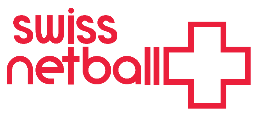 Senior Matchplay  Team Registration Form  Please return your completed Team Sheet(s) to admin@swissnetball.ch and operations@swissnetball.ch no later than 14 calendar days before the Matchplay.  
 Clubs are reminded to remind players and other participants that photos and video recordings are likely to be taken by many spectators during the competition and are most likely to be shared on social media, including on behalf of Swiss Netball. Complete privacy cannot be guaranteed. However, if any participant wishes not to be included in photos and videos, please draw attention to this wish when registering.  CLUB AGE CATEGORY PLAYERS PLAYERS Swiss Netball  Individual Membership License (IML) Number 1. 1. 2. 2. 3. 3. 4. 4. 5. 5. 6. 6. 7. 7. 8. 8. 9. 9. 10. 10. 11. 11. 12. 12. 13. 13. 14. 14. 15. 15. Please list any additional players and their IML’s on the next page  Please list any additional players and their IML’s on the next page  Please list any additional players and their IML’s on the next page  COACH UMPIRE(S) (Named) (C or B Award) LEARNER UMPIRE(S) (Named)  